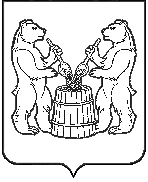 АДМИНИСТРАЦИЯ  МУНИЦИПАЛЬНОГО ОБРАЗОВАНИЯ«УСТЬЯНСКИЙ МУНИЦИПАЛЬНЫЙ РАЙОН»АРХАНГЕЛЬСКОЙ  ОБЛАСТИПОСТАНОВЛЕНИЕот  23 августа 2018 года  № 963р.п. ОктябрьскийОб утверждении административного регламента исполнения функции по осуществлению контроля за осуществлением регулярных автобусных перевозок пассажиров и багажа по муниципальным маршрутам на территории муниципального образования «Устьянский муниципальный район»В соответствии со статьей 17.1  Федерального закона от 06 октября 2003 № 131-ФЗ «Об общих принципах организации местного самоуправления в Российской Федерации», статьей 6  Федерального закона от 26 декабря 2008 № 294-ФЗ «О защите прав юридических лиц и индивидуальных предпринимателей при осуществлении государственного контроля (надзора) и муниципального контроля», пунктом 17 Положения о порядке разработки и принятия административных регламентов осуществления муниципального контроля  и регионального контроля (надзора) в муниципальных образованиях Архангельской области утвержденного постановлением Правительства Архангельской области от 16 августа 2011 № 288-пп, руководствуясь Уставом муниципального образования «Устьянский муниципальный район», администрация муниципального образования «Устьянский муниципальный район» ПОСТАНОВЛЯЕТ:1. Утвердить прилагаемый административный регламент исполнения муниципальной функции по контролю осуществления регулярных автобусных перевозок пассажиров и багажа по муниципальным маршрутам на территории муниципального образования «Устьянский муниципальный район».2. Первому заместителю главы администрации по экономике, промышленности и АПК Молчановскому Сергею Алексеевичу:a) довести содержание административного регламента до сведения подчиненных муниципальных служащих, а так же обеспечить его соблюдение при исполнении функций муниципального контроля;б) из числа подчиненных муниципальных служащих определить (назначить, закрепить обязанности в должностных инструкциях) лиц, ответственных за выполнение административных процедур (действий), предусмотренных административным регламентом;в) ежегодно до 1 марта обеспечить размещение на официальном сайте администрации муниципального образования «Устьянский муниципальный район» в информационно-телекоммуникационной сети  «Интернет» обобщение практики исполнения муниципальной функции по осуществлению муниципального контроля по осуществлению регулярных автобусных перевозок пассажиров и багажа по муниципальным маршрутам на территории муниципального образования «Устьянский муниципальный район».3. Настоящее постановление опубликовать в муниципальном вестнике «Устьяны» и разместить на официальном сайте администрации муниципального образования «Устьянский муниципальный район».4. Настоящее постановление вступает в силу с момента его официального опубликования.5. Контроль за исполнением настоящего постановления оставляю за собой.Глава муниципального образования                                      А.А.Хоробров